GCSE ENGLISH LITERATURE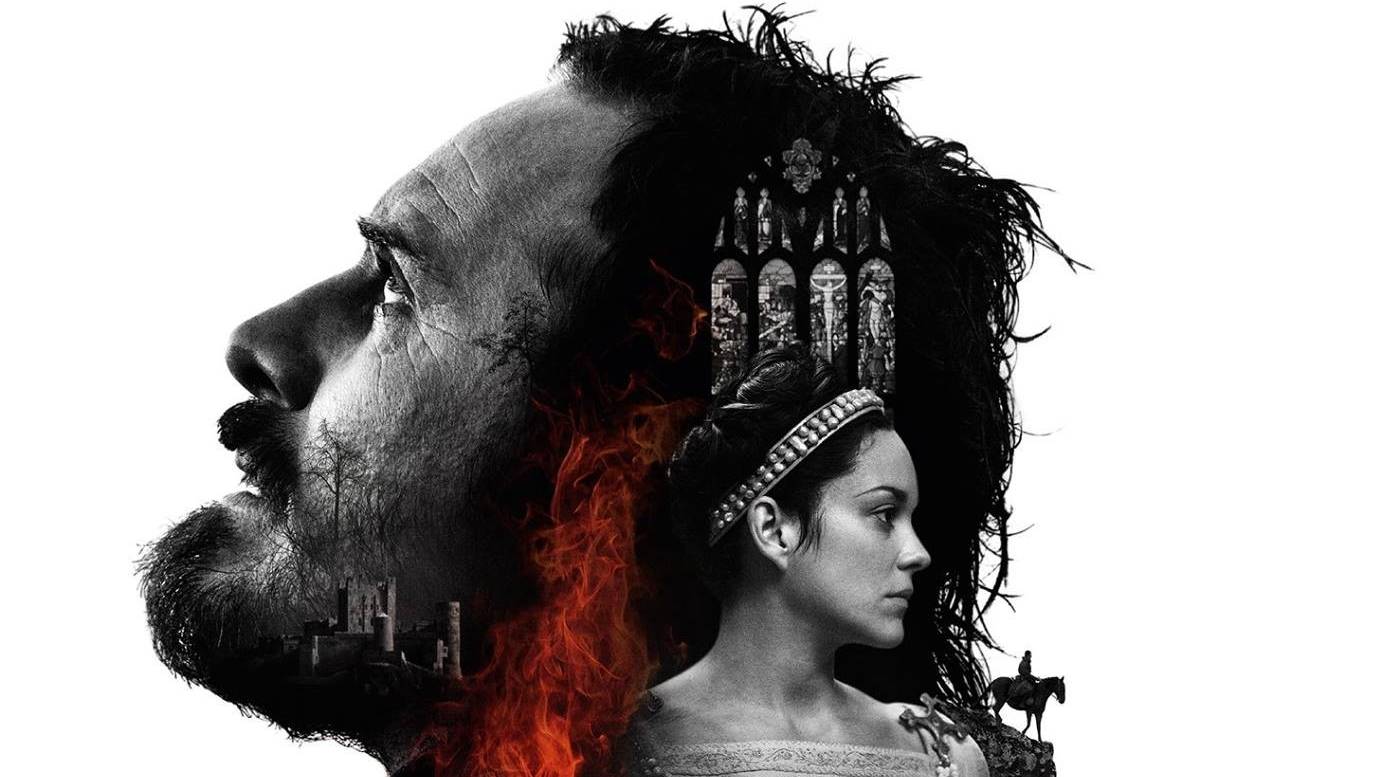 MACBETHNAME:_____________________________________LIT AO1, AO2, AO3Act One Scene OneThe three witches meet in a storm and decide when they will meet up again. AO1: What does the weather suggest to the audience about these characters?____________________________________________________________________________________________________________________________________________________________________________________________________________________________________________________________________________________________________________________________________________________________AO2: Why are the lines below important? What do they establish about this play?Fair is foul, and foul is fair:
Hover through the fog and filthy air.(from BBC Bitesize): In Shakespeare’s time people believed in witches. They were people who had made a pact with the Devil in exchange for supernatural powers. If your cow was ill, it was easy to decide it had been cursed. If there was plague in your village, it was because of a witch. If the beans didn’t grow, it was because of a witch. Witches might have a familiar – a pet, or a toad, or a bird – which was supposed to be a demon advisor. People accused of being witches tended to be old, poor, single women. It is at this time that the idea of witches riding around on broomsticks (a common household implement in Elizabethan England) becomes popular.King James I became king in 1603. He was particularly superstitious about witches and even wrote a book on the subject. Shakespeare wrote Macbeth especially to appeal to James – it has witches and is set in Scotland, where he was already king. The three witches in Macbeth manipulate the characters into disaster, and cast spells to destroy lives. AO3: How does Shakespeare present the witches to support Elizabethan ideas about witchcraft?_______________________________________________________________________________________________________________________________________________________________________________________________________________________________________________________________________________________________________________________________________________________________________________________________________________________________________________________________________________________________________________________________________________________________________________________________________________________________________________________________________________________________________________________________________________________________________________________________________________LIT AO1, AO2Act One Scene TwoKing Duncan and his son, Malcolm, meet a sergeant, who talks about Macbeth (Thane of Glamis) and what a good warrior he is. Duncan decides to make Macbeth Thane of Cawdor as a reward for killing the traitorous Macdonwald.Sergeant:	Doubtful it stood;							
As two spent swimmers, that do cling together
And choke their art. The merciless Macdonwald--
Worthy to be a rebel, for to that
The multiplying villanies of nature			5
Do swarm upon him--from the western isles
Of kerns and gallowglasses is supplied;
And fortune, on his damned quarrel smiling,
Show'd like a rebel's whore: but all's too weak:
For brave Macbeth--well he deserves that name--	10
Disdaining fortune, with his brandish'd steel,
Which smoked with bloody execution,
Like valour's minion carved out his passage
Till he faced the slave;
Which ne'er shook hands, nor bade farewell to him,	15
Till he unseam'd him from the nave to the chaps,
And fix'd his head upon our battlements. AO1 & AO2: What do we learn about Macbeth in this extract?LIT AO1Act One Scene ThreeThe three witches talk about what they’ve been doing since they last met – it involves ‘killing’ and ‘revenge’. Macbeth and Banquo appear, and the witches hail Macbeth as ‘thane of Glamis…thane of Cawdor…that shall be king hereafter’. They also hail Banquo as ‘Lesser than Macbeth, but greater…Not so happy, yet much happier…Thou shall get kings, though thou be none.’ The witches then disappear, leaving Macbeth and Banquo to ponder their words. Ross and Angus arrive and tell Macbeth he is now thane of Cawdor. Macbeth privately ponders the possibility that he might be king, concluding it is best to let the future unravel by itself.AO1, AO2 – Annotate this extract, focusing on how Shakespeare presents Macbeth, and how he uses foreshadowing to create a sense of foreboding:MACBETH [Aside] Cannot be ill, cannot be good: if ill,
Why hath it given me earnest of success,
Commencing in a truth? I am thane of Cawdor:
If good, why do I yield to that suggestion
Whose horrid image doth unfix my hair		5
And make my seated heart knock at my ribs,
Against the use of nature? Present fears
Are less than horrible imaginings:
My thought, whose murder yet is but fantastical,
Shakes so my single state of man that function	10
Is smother'd in surmise, and nothing is
But what is not.BANQUO Look, how our partner's rapt.MACBETH [Aside] If chance will have me king, why, chance may crown me,
Without my stir.					15BANQUO New horrors come upon him,
Like our strange garments, cleave not to their mould
But with the aid of use.MACBETH [Aside] Come what come may,
Time and the hour runs through the roughest day.     20					LIT AO1Act One Scene FourMacbeth and Banquo meet Duncan at the palace. Macbeth is hailed as thane of Cawdor, and continues to consider the tantalising prospect of becoming king.AO1: Complete this table using quotes from the first four scenes of the play. In the final column, consider: are these characters changing? What is influencing these changes?LIT AO2, AO3Act One Scene FiveWe meet Lady Macbeth, who is reading a letter from Macbeth, telling her about the witches’ prophecy. She decides that they will kill King Duncan whilst he is a guest at their castle. Macbeth enters and Lady Macbeth sets about convincing him to murder Duncan. (from www.elizabethanenglandlife.com): Men assumed a dominant position in [Jacobean] society. It was the man of the house who worked and fetched for food to keep his family alive. Apart from being the sole bread earner of the family, the eldest male member was the head of the house. Everyone had to obey him and do as was being told… Jacobean women continued to live a life that was sub-ordinate to men. They were supposed to obey what was told to them. The main responsibility of married women was to take care of the household matters and raise children. AO2, AO3 – How much does Lady Macbeth follow the traditional model of a Jacobean woman? Annotate the following extracts, thinking about how Shakespeare is using language to present her to the audience:Hie thee hither,
That I may pour my spirits in thine ear	**************Come, you spirits
That tend on mortal thoughts, unsex me here,
And fill me from the crown to the toe top-full
Of direst cruelty! make thick my blood;
Stop up the access and passage to remorse,
That no compunctious visitings of nature
Shake my fell purpose, nor keep peace between
The effect and it! Come to my woman's breasts,
And take my milk for gall, you murdering ministers,
Wherever in your sightless substances
You wait on nature's mischief!			****************look like the innocent flower,
But be the serpent under't.										LANG AO5, AO6Writing Task: Lady MacbethUsing the events of Act One Scene Five, write a description of Lady Macbeth. You can focus on her physical appearance, her personality, or a combination of both. It might be effective to incorporate some lines from the play into your description. Remember to consider:Vocabulary and figurative languageSentence forms and structuresWhole text organisation and paragraphingSpelling, punctuation and grammar________________________________________________________________________________________________________________________________________________________________________________________________________________________________________________________________________________________________________________________________________________________________________________________________________________________________________________________________________________________________________________________________________________________________________________________________________________________________________________________________________________________________________________________________________________________________________________________________________________________________________________________________________________________________________________________________________________________________________________________________________________________________________________________________________________________________________________________________________________________________________________________________________________________________________________________________________________________________________________________________________________________________________________________________________________________________________________________________________________________________________________________________________________________________________________________________________________________________________________________________________________________________________________________________________________________________________________________________________________________________________________________________________________________________________________________________________________________________________________________________________________________________________________________________________________________________________________________________________________________________________________________________________________________________________________________________________________________________________________________________________________________________________________________________________________________________________________________________________________________________________________________________________________________________________________________________________________________________________________________________________________________________________________________________________________________________________________________________________________________________________________________________________________________________________________________________________________________________________________________________________________________________________________________________________________________________LIT AO1, AO2Act One Scene SixDuncan, his sons (Malcolm and Donalbain) and Banquo arrive at Macbeth’s castle. They are greeted by Lady Macbeth, who personifies her lines from the previous scene: ‘ look like the innocent flower,/But be the serpent under't.’***SPOILER ALERT: Both Duncan and Banquo are murdered whilst staying at Macbeth’s castle.***Dramatic irony: When the knowledge of the audience surpasses that of the characters.AO1, AO2: Why are the lines below ironic?DUNCAN This castle hath a pleasant seat; the air
Nimbly and sweetly recommends itself
Unto our gentle senses.BANQUO This guest of summer,
The temple-haunting martlet, does approve,			5
By his loved mansionry, that the heaven's breath
Smells wooingly here: no jutty, frieze,
Buttress, nor coign of vantage, but this bird
Hath made his pendent bed and procreant cradle:
Where they most breed and haunt, I have observed,		10
The air is delicate.AO2: This scene acts like a ‘buffer’ between two scenes in which Lady Macbeth convinces her husband to murder Duncan. Why do you think Shakespeare chose to include it?__________________________________________________________________________________________________________________________________________________________________________________________________________________________________________________________________________________________________________________________________________________________________________________________________________________________________________________________________________________________________________________________________________________________________________________________________________________________________________________________________________________________________________________________________________________________________________________________________________________________________________________________________________________________________________________________________________________________________ _____________________________________________________________________________________________LIT A01Act One Scene SevenThe scene opens with a SOLILOQUY (a speech that only the audience hears, revealing a character’s inner thoughts and feelings) from Macbeth, in which he is wrestling with his conscience: should he kill Duncan or not? Lady Macbeth enters, and Macbeth tells her he will not go through with it. Lady Macbeth questions her husband, and once again convinces him to murder the king.***SPOILER ALERT – Macbeth murders A LOT of people besides Duncan, before he is murdered at the end of the play***AO1: Why does Shakespeare allow us to hear Macbeth’s thoughts and feelings at this point in the play? Annotate the extract below, focusing on what is going through Macbeth’s mind:Macbeth:But in these cases
We still have judgment here; that we but teach
Bloody instructions, which, being taught, return
To plague the inventor: this even-handed justice
Commends the ingredients of our poison'd chalice	5
To our own lips. He's here in double trust;
First, as I am his kinsman and his subject,
Strong both against the deed; then, as his host,
Who should against his murderer shut the door,
Not bear the knife myself. Besides, this Duncan		10
Hath borne his faculties so meek, hath been
So clear in his great office, that his virtues
Will plead like angels, trumpet-tongued, against
The deep damnation of his taking-off;
And pity, like a naked new-born babe,			15
Striding the blast, or heaven's cherubim, horsed
Upon the sightless couriers of the air,
Shall blow the horrid deed in every eye,
That tears shall drown the wind. I have no spur
To prick the sides of my intent, but only			20
Vaulting ambition, which o'erleaps itself
And falls on the other.LIT A02, AO3Act One Scene SevenAO1, AO2, AO3: How does Lady Macbeth convince Macbeth to go through with the murder?LIT AO1ACT ONE5 words to describe…Macbeth 1.2.3.4.5.Lady Macbeth1.2.34.5.CONNECTIONS GAMELIT AO1 AO2ACT ONEReimagine the events of Act One as a series of whatsapps sent between Macbeth and Lady Macbeth. You should draw the text boxes, indicate what time they were sent and whether or not they’ve been read. You can also include pictures if relevant.LIT AO1 AO2Act Two Scene OneBanquo tells his son, Fleance, that he cannot sleep even though he feels tired. Banquo and Macbeth talk; Macbeth lies to Banquo and says he ‘think[s] not of’ the witches and their prophecy. Macbeth performs his second soliloquy, claiming to see ‘a dagger’ floating in the air before him and leading him to perform the murder of Duncan.AO2 – At the start of this scene, the atmosphere is much changed. How is this apparent in the extract below? BANQUO Hold, take my sword. There's husbandry in heaven;
Their candles are all out. Take thee that too.
A heavy summons lies like lead upon me,
And yet I would not sleep: merciful powers,
Restrain in me the cursed thoughts that nature
Gives way to in repose!Enter MACBETH, and a Servant with a torchGive me my sword.
Who's there?AO1, AO2: Macbeth delivers his second soliloquy, in which he is preparing himself to kill Duncan. How does Shakespeare use language to show the changes in Macbeth’s character? Pick 2 quotes and create a mindmap of what they show:LIT AO1 AO2Act Two Scene TwoLady Macbeth is waiting for news from Macbeth about the murder. Macbeth arrives and tells her he has done it, but he feels guilty. Lady Macbeth tells him not to be weak. They hear a knocking; Macbeth says he wishes it would bring Duncan back to life.AO1, AO2 – Complete the table below, focusing on the ways Macbeth and Lady Macbeth react to the ‘deed’. LIT AO2 AO3Act Two Scene ThreeThe porter (one of the servants at Macbeth’s castle) is complaining about the banging at the gates, comparing himself to a doorman at the gates of hell. Macduff enters and asks to see the king. Macbeth tells him he’s still asleep. Whilst Macduff goes to see Duncan, Lennox tells Macbeth about a terrible storm the previous night. Macduff returns, telling them the king is dead. Macbeth and Lennox go to see the king, and Duncan’s sons (Donalbain and Malcolm) appear. Macbeth comes back and tells them he has killed the servants, which Macduff questions. Lady Macbeth arrives, and promptly faints. Macduff, Banquo, Macbeth and the other lords agree to assemble in the hall shortly. Malcolm and Donalbain, fearing for their own lives, flee to England and Ireland respectively.AO2 – A lot happens in this scene, which starts off humorously and ends with significant plot developments. Why do you think Shakespeare decided to include a comic scene at this point in the play? _____________________________________________________________________________________________________________________________________________________________________________________________________________________________________________________________________________________________________________________________________________________________________________________________________________________________________________________________Why do you think we are introduced to Macduff at this point in the play?_____________________________________________________________________________________________________________________________________________________________________________________________________________________________________________________________________________________________________________________________________________________________________________________________________________________________________________________________AO3 – In Jacobean England, people still largely believed in the divine right of kings – the belief that God put the king on the throne, and therefore only God could remove him. An attack on the king was an attack on God Himself, which is a belief that the Stuart kings such as James I promoted in order to validate their claim to the throne. How would Shakespeare’s audience have reacted to the murder of King Duncan? Why? (REGICIDE = murder of a king – use this word in your response).__________________________________________________________________________________________________________________________________________________________________________________________________________________________________________________________________________________________________________________________________________________________________________________________________________________________________________________________________________________________________________________________________________________________________________________________________________________________________________________________________________________________________________________________________________________________________________________________________________________________________________________________________________________________________________________________LIT AO1 AO2Act Two Scene FourRoss discusses the ominous events of the past few days with an old man. Macduff arrives and provides exposition: Donalbain and Malcolm are suspected murderers as they have run away; Macbeth is going to be declared king.Pathetic fallacy = when the weather reflects the mood or coming events in a text.AO1, AO2 – Shakespeare uses pathetic fallacy a lot in this play, and the start of Act Two Scene Four is no exception. What do the following lines allude to?                                                 by the clock, 'tis day,
And yet dark night strangles the travelling lamp:Is't night's predominance, or the day's shame,
That darkness does the face of earth entomb,
When living light should kiss it?AO1, AO2, AO3 – Write a paragraph about how the weather has been important in the play so far. You should refer to other parts of the play as well as this scene._____________________________________________________________________________________________________________________________________________________________________________________________________________________________________________________________________________________________________________________________________________________________________________________________________________________________________________________________________________________________________________________________________________________________________________________________________________________________________________________________________________________________________________________________________________________________________________________________________________________________________________________________________________________________________________________________________________________________________________________________________________________________________________________________________________________________________________________________________________________________________________________________________________________________________________________________________________________________________________________________________________________________________________________________________________________________________________________________________________________________________________________________________________________________________________________________________________________________________________LANGUAGE AO5 AO6Writing to DescribeWrite a description of Macbeth’s castle the night that Duncan is murdered. You should focus on creating atmosphere and depth, rather than the actual murder itself. You could describe different stages throughout the night, or at the time of the murder. You can use references from the play in your response if you like. Remember to consider:Vocabulary and figurative languageSentence forms and structuresWhole text organisation and paragraphingSpelling, punctuation and grammar___________________________________________________________________________________________________________________________________________________________________________________________________________________________________________________________________________________________________________________________________________________________________________________________________________________________________________________________________________________________________________________________________________________________________________________________________________________________________________________________________________________________________________________________________________________________________________________________________________________________________________________________________________________________________________________________________________________________________________________________________________________________________________________________________________________________________________________________________________________________________________________________________________________________________________________________________________________________________________________________________________________________________________________________________________________________________________________________________________________________________________________________________________________________________________________________________________________________________________________________________________________________________________________________________________________________________________________________________________________________________________________________________________________________________________________________________________________________________________________________________________________________________________________________________________________________________________________________________________________________________________________________________________________________________________________________________________________________________________________________________________________________________________________________________________________________________________________________________________________________________________________________________________________________________________________________________________________________________________________________________________________________________________________________________________________________________________________________________________________________________________________________________________________________________________________________________________________________________________________________________LIT AO1ACT TWO5 words to describe…Macbeth 1.2.3.4.5.Lady Macbeth1.2.34.5.CONNECTIONS GAMELIT AO1 Act Three Scene OneBanquo muses on the fact that the witches’ prophecy has come true for Macbeth, and wonders whether it will come true for him as well. Macbeth enters and asks Banquo if he is going riding that afternoon, and if he is taking his son with him. Macbeth performs a soliloquy, explaining that he feels threatened by Banquo. He meets with three murderers, and arranges to have Banquo and Fleance murdered.AO1 – How is the Macbeth of Act Three different to the Macbeth of Act One? Do they share any common traits at all?LIT AO1 AO2Act Three Scene TwoMacbeth and Lady Macbeth talk. Lady Macbeth thinks Macbeth should be happy now he’s king; Macbeth says they have not finished yet, as Banquo is still alive. Lady Macbeth tells him to leave it, but Macbeth will not be placated. When Lady Macbeth asks what will happen, Macbeth refuses to let her in on the plan.AO1: In this scene, we really start to see Macbeth changing – he and his wife have almost swapped places. Referring to Act One Scene Five, find quotes where Macbeth and Lady Macbeth are echoing the sentiments in this scene – but in reverse:AO2: Macbeth makes lots of references to animals in this scene. Why do you think he refers to these animals? What do they symbolise?“We have scorched the snake, not killed it”: ____________________________________________________________________________________________________________________________________________________________________________________________________________________________________________________________ “O, full of scorpions is my mind, dear wife!”: ___________________________________________________________________________________________________________________________________________________________________________________________________________________________________________________________“ere the bat hath flown/His cloister'd flight, ere to black Hecate's summons/The shard-borne beetle with his drowsy hums/Hath rung night's yawning peal”:_________________ ________________________________________________________________________________________________________________________________________________“Light thickens; and the crow/Makes wing to the rooky wood:” ____________________________________________________________________________________________________________________________________________________________________________________________________________________________________________LIT AO1 AO2 AO3Act Three Scene ThreeThe three murderers lie in wait for Banquo and Fleance. They murder Banquo, but Fleance escapes.AO2/AO3: King Duncan is murdered offstage, as are the king’s chamberlains; this is the first time we see any violence onstage. Why do think Shakespeare chooses to have Banquo murdered onstage?__________________________________________________________________________________________________________________________________________________________________________________________________________________________________________________________________________________________________________________________________________________________________________________________________________________________________________________________________________________________________________________________________________________________________________________________________________________________________________________________________________________________________________________________________________________________________________________________________________________________________________________________________________________________________________________________________________________________________AO1: Create a pie chart, suggesting who is responsible for the events that have taken place so far. There are some examples below to help you: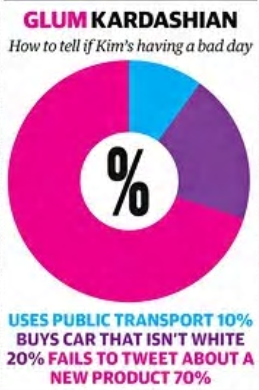 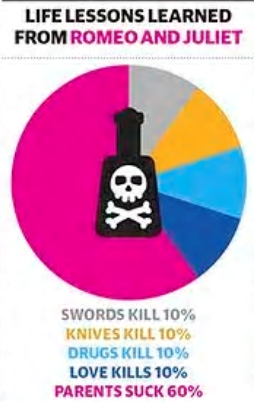 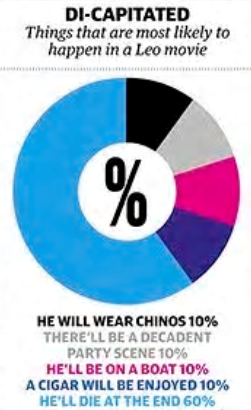 LIT AO1 AO2 Act Three Scene FourMacbeth and Lady Macbeth hold a banquet. The murderers come in and tell Macbeth that Banquo is dead but his son Fleance escaped. Ross asks Macbeth to join them at the table, but Macbeth sees Banquo’s ghost seated in his place. The ghost disappears, Lady Macbeth calms Macbeth down, and the ghost appears again. Macbeth shouts at it again, and it disappears. Lady Macbeth asks the lords to leave. Macbeth asks Lady Macbeth why Macduff wasn’t at the banquet, and says he will speak to the three witches again. AO1, AO2: Why do you think Macbeth sees the ghost? Think about:Has Macbeth seen things before in the play?Why doesn’t the ghost speak to Macbeth?Why does the ghost appear when he does?What does Macbeth say to the ghost?What might the ghost symbolise?LIT AO1 AO2Act Three Scene FiveThe three witches meet with Hecate, the goddess of witchcraft. She is annoyed with them for meddling with Macbeth’s future without consulting her first. She declares that, when Macbeth meets with them tomorrow, they should fill him with a false sense of security and show him confusing visions.AO1, AO2: Do you think Hecate’s description of Macbeth is a fair one? Why?a wayward son,
Spiteful and wrathful, who, as others do,
Loves for his own ends, not for you.____________________________________________________________________________________________________________________________________________________________________________________________________________________________________________________________________________________________________________________________________________________________________________________________________________________________________________________________________________________________________________________________________________________________________________________________________________________________________________________________________________________________________________________________________________________________________________________________________________________________________________________________________________________________________________________________________________________________________________________________________________________________________________________________________________________________________________________________________________________________AO1: In Greek mythology, Acheron was one of the five rivers that ran through the underworld. It was known as the “river of woe.” What does this tell us about Hecate’s plans for Macbeth?____________________________________________________________________________________________________________________________________________________________________________________________________________________________________________________________________________________________________________________________________________________________________________________________________________________________________________________________________________________________________________________________________________________________________________________________________________________________________________________________________________________________________________________________________________________________________________________________________________________________________________________________________________________________________________________________________________________________________________________________________________________________________________________________________________________________________________________________________________________________LIT AO1Act Three Scene SixLennox and a lord are at Forres. Lennox is questioning the recent events in the kingdom. Fleance has been blamed for Banquo’s death, as he has fled. However, both suspect Macbeth was involved in the murder of Duncan and Banquo. The lord explains that Macduff has gone to England, to join with Malcolm. This has led Macbeth to prepare for war. Both Lennox and the lord hope that Macduff and Malcolm can save Scotland from Macbeth.AO1 –The end of Act Three signifies a change in fortune for Macbeth – he has gone from being a respected thane to a ‘tyrant’. Complete the table below, indicating how perceptions of Macbeth have changed since Act One. Remember, you are focusing on what people say about him, rather than what he says.LIT AO1ACT THREE5 words to describe…Macbeth 1.2.3.4.5.Lady Macbeth1.2.34.5.CONNECTIONS GAMELIT AO2 AO3Act Four Scene OneThe three witches meet on the heath and cast spells. They predict the arrival of Macbeth by declaring “something wicked this way comes.” Macbeth asks to be shown some predictions of what the future holds. The witches show Macbeth a series of apparitions: A floating head tells him to “beware Macduff”; a bloody child tells him that “none of woman born/Shall harm Macbeth”; a crowned child, with a tree in his hand, tells him that no harm will come to him until Birnam Wood moves to Dunsinane Hill. These predictions fill Macbeth with confidence. Finally, Macbeth is shown a procession of 8 kings, the last one carrying a mirror. Banquo’s ghost walks behind the final king. Macbeth asks what the vision means, but the witches disappear. Lennox enters and tells Macbeth that Macduff has gone to England to unite with Malcolm. Macbeth resolves to send murderers to Macduff’s castle to capture it and kill Macduff’s wife and children. AO3: James I believed that he was a descendant of Banquo; the presentation of Banquo and Macbeth in the play is clearly designed to flatter the king (who was a patron of Shakespeare’s plays). When crowned, James held two orbs (representing England and Scotland) – there is a reference to this in the play.AO2, AO3 – What do the visions mean, and how can we interpret them differently to the way Macbeth does?LIT AO1 AO2Act Four Scene TwoAt Macduff’s castle, Lady Macduff talks to Ross about how her husband is a “traitor” and has abandoned her and their children in Scotland. Ross leaves, and Lady Macduff tells her son that his father is dead. Her son argues that he is not. A messenger arrives and warns Lady Macduff to leave, but she argues that she has done no harm. The murderers enter, and call Macduff a “traitor.” Macduff’s son calls them liars, and is murdered. Lady Macduff runs offstage, pursued by the murderers.AO1, AO2 – This is an incredibly violent scene – how has the violence escalated as the play has progressed?__________________________________________________________________________________________________________________________________________________________________________________________________________________________________________________________________________________________________________________________________________________________________________________________________________________________________________________________________________________________________________________________________________________________________________________________________________________________________________________________________________________________________________________________________________________________________________________________________________________________________________________________________________________________________________________________________________________________________AO2 – Lady Macduff draws an allusion between herself and a wren, stating:                             the poor wren,The most diminutive of birds, will fight,
Her young ones in her nest, against the owl.This is the fourth and final reference to owls in the play; others were made by Lady Macbeth in Act Two Scene Two, when Duncan is murdered, and by the old man in Act Two Scene Four, talking about the unnatural events that have occurred since Duncan’s murder:Lady Macbeth:	It was the owl that shriek'd, the fatal bellman,
Which gives the stern'st good-night.		******************	I heard the owl scream and the crickets cry.Old Man:	'Tis unnatural,
Even like the deed that's done. On Tuesday last,
A falcon, towering in her pride of place,
Was by a mousing owl hawk'd at and kill'd.What is Shakespeare using an owl as a symbol for? Annotate the quotes above with your ideas. Try to consider alternative interpretations as well.LIT AO1Act Four Scene ThreeMalcolm tests Macduff to make sure he is loyal to him (and Scotland) rather than to Macbeth. Ross enters and initially tells Macduff his wife and children are well, before breaking down and telling him they have been murdered. Macduff swears revenge on Macbeth.AO1 - How has Macbeth brought about his own death?LIT AO1ACT FOUR5 words to describe…Macbeth 1.2.3.4.5.Act Four is only 3 scenes long, but it is a turning point in the play. Why?1.2.3.4.CONNECTIONS GAMELIT AO1Act Five Scene OneIn Dunsinane Castle, a doctor and gentlewoman discuss the changes in Lady Macbeth, who has been sleepwalking. She enters, sleepwalking, speaking to herself about the blood that she cannot remove from her hands.AO1, AO2 – This is the first time we have seen Lady Macbeth onstage since Act Three Scene Four. How has she changed? Focus your ideas around the extract below, annotating it and drawing comparisons with her role in the rest of the play. Consider how some of her words can be seen as metaphorical as well as literal:Out, damned spot! out, I say!--One: two: why,
then, 'tis time to do't.--Hell is murky!--Fie, my
lord, fie! a soldier, and afeard? What need we
fear who knows it, when none can call our power to
account?--Yet who would have thought the old man
to have had so much blood in him.AO1, AO2 - This is Lady Macbeth’s last scene – her death is reported to us later in the play. Why do you think Shakespeare chose to include this scene in the play?_________________________________________________________________________________________________________________________________________________________________________________________________________________________________________________________________________________________________________________________________________________________________________________________________________________________________________________________________________________________________________________________________________________________________________________________________________________________________________________________________________________________________________________________________________________________________________________________________________________________________________________________________________________________________________________________________________________________________________________________________________________________________________________________________________________________________________________________________________________________________________________________________________________________________________________________LIT AO1, AO2Act Five Scene Two-FiveA group of lords discuss the plans for the battle – Macduff and Malcolm march north, and will unite with the Scottish army who oppose Macbeth. Macbeth is preparing for battle in Dunsinane Castle, brimming with confidence after the prophecies from the witches. He is told that the opposing army consists of ten thousand soldiers, and asks for his armour, even though the battle is still a long way off. The doctor tells Macbeth that his wife is sick; Macbeth orders the doctor to cure her.Malcolm discusses Macbeth’s position with Siward; they decide to cut down branches from Birnam Wood in order to protect them as they approach the castle.Macbeth hears “a cry of women”; Seyton returns to tell him Lady Macbeth is dead. Macbeth is stunned by this news. He then hears that the trees of Birnam Wood are moving towards his castle. He declares he is ‘weary of the sun’ and will die in battle. AO2 – There are a lot of short scenes in this act, alternating between Macbeth and the opposing army. What impact does this have on the audience?______________________________________________________________________________________________________________________________________________________________________________________________________________________________________________________________________________________________________________________________________________________________________________________________________________________________________________________________________________________________________________________________________________________________________________AO1, AO2: One of the most famous speeches in ‘Macbeth’ is delivered by Macbeth after he hears of his wife’s death. What does Macbeth mean? What is he saying about life, and the decisions he has made?To-morrow, and to-morrow, and to-morrow,
Creeps in this petty pace from day to day
To the last syllable of recorded time,
And all our yesterdays have lighted fools
The way to dusty death. Out, out, brief candle!
Life's but a walking shadow, a poor player
That struts and frets his hour upon the stage
And then is heard no more: it is a tale
Told by an idiot, full of sound and fury,
Signifying nothing.LIT AO1 AO2Act Five Scene Six-ElevenMalcolm, Siward and Macduff advance on Macbeth’s castle with tree boughs as their shields. They leave the stage.Macbeth repeats the witches’ prophecy that he cannot be killed by someone ‘of woman born.’ Young Siward approaches and fights Macbeth, and is killed. Macbeth leaves.Macduff, enters, searching for the ‘tyrant’ Macbeth. He leaves.Siward and Malcolm enter, heading for Macbeth’s castle. They leave the stage.Macbeth enters, declaring he will not kill himself. Macduff enters and they fight. Macbeth declares he cannot be killed ‘by one of woman born’. Macduff replies that he was ‘from his mother’s womb untimely ripped.’ Macbeth says he will not fight him. Macduff tells him to yield and they will put him on show. Macbeth says he doesn’t want to live to see Malcolm become king. They leave the stage fighting.Malcolm, Siward and Ross enter. Ross tells Siward his son is dead; Siward is glad to hear he died as a hero. Macduff returns to the stage with Macbeth’s head. He declares Malcolm king. He declares Macduff, Siward and Ross the first earls of Scotland, and recalls his brother to Scotland.AO1 – Why does Macbeth’s death appear offstage? Why is he beheaded? Is it important that he dies fighting? Why?______________________________________________________________________________________________________________________________________________________________________________________________________________________________________________________________________________________________________________________________________________________________________________________________________________________________________________________________________________________________________________________________________________________________________________AO2 – After Macbeth’s death, the play ends quite abruptly, with a short speech from Malcolm vowing to address the wrongs done to Scotland by ‘this dead butcher and his fiend-like queen’. Why do you think the play ends here?______________________________________________________________________________________________________________________________________________________________________________________________________________________________________________________________________________________________________________________________________________________________________________________________________________________________________________________________________________________________________________________________________________________________________________AO1 – Macbeth is called many things in the play – which words best describe him in your mind?Brave		Valiant 		Worthy		Gentleman	Noble 		Partner		WorthiestCousin		Peerless		Kinsman		Great 		Coward		Man		Good lord Royal		Highness		Wayward	Spiteful		Wrathful		Wicked		TreacherousTraitor		Devilish		Sinful		Fiend		Villain		Usurper		ButcherMacbeth – Critical ThinkingIn the play, Shakespeare makes use of a number of themes, which are developed and amplified as the play progresses.The best way to visualise these themes is to use a concordance, which collects together every use of a particular word within the whole play, putting it into context.This is important as it shows us who is using these words, and how their meaning is being developed or altered as the play goes on.It is a particularly effective way to analyse language and structure, as you can trace clearly how an idea is developed.Using the online resource www.opensourceshakespeare.org, search for ‘Macbeth’ and then look for instances of particular words appearing in the play. Examples are given below, but you could search for a different theme, with a little guidance from your teacher.Once you have some results, look at them critically:Why are those particular characters using those words?Where are they being used?Does the meaning of the word change depending on when it is used, or who is using it?Some good examples for your investigation might include:NATURE – also look up UNNATURAL, NATURES, NATURAL. Remember that there are two meanings to consider here, and that Shakespeare is sometimes playing on both of them…SIGHT – also look up SIGHTLESS. Again, consider the different meanings behind the idea of sight.SLEEP – also look up ALSEEP, SLEEPY, SLEEPLESS, SLEEPING, SLEEPERS.BLOOD – also look up BLOODY, BLOODIERRemember, you do not have to analyse all of the citations – in some cases there are more than 20 – but you need to see if you can identify any patterns or ideas that you think are important. Your key questions are always WHY and HOW.NOTES___________________________________________________________________________________________________________________________________________________________________________________________________________________________________________________________________________________________________________________________________________________________________________________________________________________________________________________________________________________________________________________________________________________________________________________________________________________________________________________________________________________________________________________________________________________________________________________________________________________________________________________________________________________________________________________________________________________________________________________________________________________________________________________________________________________________________________________________________________________________________________________________________________________________________________________________________________________________________________________________________________________________________________________________________________________________________________________CharacterKey QuoteWhat we learn about themMacbethMacbethDuncanDuncanBanquoBanquoStrategyQuoteWhy it’s effective (refer to CONTEXT where relevant)Getting angry with MacbethQuestioning Macbeth’s masculinityUsing violent imagerySuggesting failure isn’t an option, as long as he is braveComing up with a way to hide their guiltM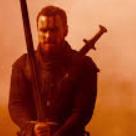 SUPERNATURALJACOBEAN ENGLANDDEATHSIGHTAMBITION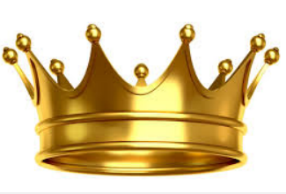 LM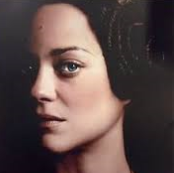 FATEW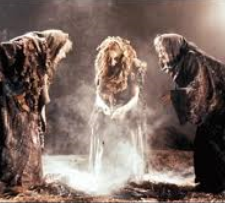 NATURECHANGEB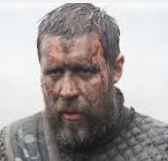 SEXUALITYD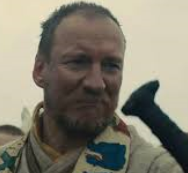 CONFLICTCharacterThoughts and feelingsQuoteWhat this shows – focus on language and structure in your analysisMacbethBecoming paranoidMacbeth“Will all great Neptune's ocean wash this blood
Clean from my hand?”MacbethLady MacbethFrustrated with MacbethLady Macbeth“Had he not resembled
My father as he slept, I had done't.”Lady MacbethMGUILTJACOBEAN ENGLAND M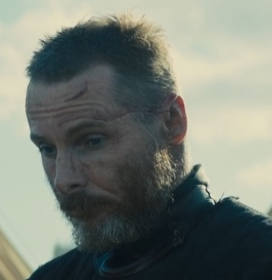 SIGHTAMBITIONLMFATEWNATURECHANGEBSEXUALITYDCONFLICTAct One Scene FiveAct Three Scene TwoWhat it showsLady Macbeth: “look like the innocent flower,
But be the serpent under't”Macbeth:Lady Macbeth:Macbeth: “Come, seeling night,
Scarf up the tender eye of pitiful day;”ActCharacter SpeakingWhat they say about Macbeth (quote)What we learn about MacbethOneOneTwoTwoThreeThreeMGUILTJACOBEAN ENGLAND MSIGHTAMBITIONLMFATEWNATURECHANGEBSEXUALITYDCONFLICTVisionWhat the apparition saysWhat Macbeth thinks (quote)What this meansHow we can interpret this differentlyFirst Apparition: an armed HeadSecond Apparition: A bloody ChildThird Apparition: a Child crowned, with a tree in his handA show of Eight Kings, the last with a glass in his hand; GHOST OF BANQUO followingEvent in the playHow it brings about his deathMacbeth and Banquo meet the witchesThe witches’ prophecy puts the idea of being king into Macbeth’s head. His initial scepticism is knocked when he is made Thane of CawdorMacbeth writes to his wife, telling her about the witches’ prophecyMacbeth has Macduff’s wife and children murderedMGUILTJACOBEAN ENGLAND MCOMPULSIONAMBITIONLMFATEWNATURECHANGEBSEXUALITYDCONFLICT